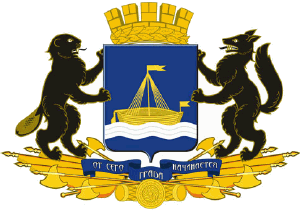 Департамент образования Администрации города ТюмениМуниципальное автономное  учреждение«Информационно-методический центр» города ТюмениШкола молодого педагогаМежмуниципальныйкруглый стол по организации работы с молодыми педагогами «Профессиональные точки роста молодого педагога»(Тюмень, Тобольск, Заводоуковск, Ялуторовск)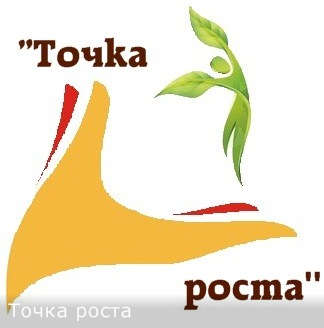 24 июня 2021 года в 14.00 								    Место проведения: МАОУ СОШ № 94 города Тюмени, проезд Тихий, 1Формат: очно-дистанционный,  Skype.Ссылка  https://meet.lync.com/deponto/72gtu-imc/6RF83NKEОбсуждаемые вопросы и участники разговора Координаторы мероприятия№ФИО участникаМесто работыКраткая информация об участнике13.30-13.55 – регистрация участников, дистанционное подключение 13.30-13.55 – регистрация участников, дистанционное подключение 13.30-13.55 – регистрация участников, дистанционное подключение 13.30-13.55 – регистрация участников, дистанционное подключение 14.00-14.15 – открытие круглого стола.Приветствие участников.Старых Наталья Тисановна, директор МАУ ИМЦ г. ТюмениГнусарева Любовь Александровна, председатель Тюменской городской организации профсоюза работников образования и науки 14.00-14.15 – открытие круглого стола.Приветствие участников.Старых Наталья Тисановна, директор МАУ ИМЦ г. ТюмениГнусарева Любовь Александровна, председатель Тюменской городской организации профсоюза работников образования и науки 14.00-14.15 – открытие круглого стола.Приветствие участников.Старых Наталья Тисановна, директор МАУ ИМЦ г. ТюмениГнусарева Любовь Александровна, председатель Тюменской городской организации профсоюза работников образования и науки 14.00-14.15 – открытие круглого стола.Приветствие участников.Старых Наталья Тисановна, директор МАУ ИМЦ г. ТюмениГнусарева Любовь Александровна, председатель Тюменской городской организации профсоюза работников образования и науки 14.20-14.401 блок вопросов: Средства, методы, приемы, способствующие достижению профессиональных результатов14.20-14.401 блок вопросов: Средства, методы, приемы, способствующие достижению профессиональных результатов14.20-14.401 блок вопросов: Средства, методы, приемы, способствующие достижению профессиональных результатов14.20-14.401 блок вопросов: Средства, методы, приемы, способствующие достижению профессиональных результатовКамитова Анастасия ИвановнаУчитель начальных классов МАОУ гимназии № 5 города ТюмениГородской конкурс «Педагог года-2020» в номинации «Учитель года» - победитель; Областной конкурс «Педагог года Тюменской области - 2020» в номинации «Учитель года» - победитель; Участник конкурса «Учитель года России - 2020»Петрова Мария ВалентиновнаУчитель русского языка и литературы, заместитель директора по УВР МАОУ СОШ № 22 города ТюмениГородской конкурс «Педагог года - 2020» в номинации «Учитель года» - призер;Областной конкурс «Педагог года Тюменской области - 2020» в номинации «Учитель года» - призерСухих Ирина АлександровнаУчитель истории и обществознания МАОУ гимназии № 49 города Тюмени Городской конкурс «Педагог года - 2021» в номинации «Учитель года» - призер;Областной конкурс «Педагог года Тюменской области - 2021» в номинации «Учитель года» - суперфиналистИсенова Айнура ДауренбековнаМАОУ «СОШ №1» города Заводоуковска Участник творческих и профессиональных конкурсовПархоменко Ольга Владиславовна Учитель иностранных языков МАОУ СОШ № 16 имени В.П. Неймышева города ТобольскаРуководитель школьного МО учителей иностранного языкаПризер регионального этапа конкурса «Учитель года Тюменской области 2021» (3 место).Лауреат Всероссийского конкурса классных руководителей 2020 г. 14.40-15.052 блок вопросов: Условия, способствующие достижению профессионального результата 14.40-15.052 блок вопросов: Условия, способствующие достижению профессионального результата 14.40-15.052 блок вопросов: Условия, способствующие достижению профессионального результата 14.40-15.052 блок вопросов: Условия, способствующие достижению профессионального результата Попова Ирина Александровна Учитель ИЗО МАОУ СОШ № 92 города Тюмени Городской конкурс «Педагог года - 2021» в номинации «Учитель года» - призерСкорикова Алена АлексеевнаВоспитатель МАДОУ д/с № 3 города ТюмениГородской конкурс «Педагог года - 2021» в номинации «Воспитатель года» - призер;Областной конкурс «Педагог года Тюменской области - 2021» в номинации «Воспитатель года» - призерБитдорф Александр ВикторовичУчитель истории и обществознания МАОУ СОШ № 15 города Тюмени Городской конкурс «Педагог года-2021» в номинации «Педагогический дебют» (учитель) – призер;Областной конкурс «Педагог года Тюменской области - 2021» в номинации «Педагогический дебют» (учитель) - победительПершина Алена ИгоревнаУчитель русского языка и литературы МАОУ СОШ № 37 города Тюмени Городской конкурс «Педагог года - 2021» в номинации «Педагогический дебют» (учитель) – призер;Областной конкурс «Педагог года Тюменской области - 2021» в номинации «Педагогический дебют» (учитель) - суперфиналистТукач Татьяна ВасилиевнаУчитель математики МАОУ лицея № 81 города ТюмениГородской конкурс «Педагог года - 2021» в номинации «Педагогический дебют» (учитель) - победительПанфилова Светлана ИгоревнаУчитель истории и обществознания МАОУ гимназии № 49 города Тюмени Фестиваль методических разработок по изучению истории и культуры России, посвященный 435-летию основания города Тюмени – призерГадеева Людмила ВладимировнаВоспитатель МАДОУ д/с № 101 города Тюмени Городской конкурс «Педагог года - 2021» в номинации «Педагогический дебют» (воспитатель) - победитель;Областной конкурс «Педагог года Тюменской области - 2021» в номинации «Педагогический дебют» (воспитатель) - суперфиналистВаженин Никита АндреевичУчитель информатики и технологии СОШ № 3, филиала МАОУ «СОШ № 2» города ЗаводоуковскаУчастник муниципальных мероприятий и конкурсов Гергерт Татьяна СергеевнаУчитель начальных классов Комсомольской СОШ, филиала МАОУ «СОШ № 4»города ЗаводоуковскаУчастник конкурсов профессионального мастерства Федякова Валерия АндреевнаУчитель физической культуры и ОБЖ МАОУ «СОШ № 4» города ЯлуторовскаУчастник муниципальных мероприятий и конкурсов 15.05-15.253 блок вопросов:Личностные факторы профессионального роста педагогов15.05-15.253 блок вопросов:Личностные факторы профессионального роста педагогов15.05-15.253 блок вопросов:Личностные факторы профессионального роста педагогов15.05-15.253 блок вопросов:Личностные факторы профессионального роста педагоговСидорова Антонина ВикторовнаЗаместитель заведующего МАДОУ д/с № 101 города ТюмениПобедитель городского конкурса «Педагог года - 2008» в номинации «Воспитатель года»Елизарова Арина ДмитриевнаМузыкальный руководитель МАДОУ д/с№ 160 города ТюмениГородской конкурс «Педагог года - 2020» в номинации «Воспитатель года» - призер; Областной конкурс «Педагог года Тюменской области – 2020» в номинации «Воспитатель года» - суперфиналист Соколик МаринаНиколаевнаВоспитатель МАДОУ д/с № 50 города ТюмениГородской конкурс «Педагог года - 2020» в номинации «Педагогический дебют» (воспитатель) - победительАзаматова Ольга Владимировна	Заведующий МАДОУ д/с № 160 города ТюмениОбластной конкурс «Педагог года - 2021» в номинации «Молодой руководитель года» - суперфиналистЗуева Олеся КонстантиновнаУчитель ИЗО и МХК МАОУ СОШ № 60 города ТюмениФестиваль методических разработок по изучению истории и культуры России, посвященный 435-летию основания города Тюмени - победитель 15.25- 15.404 блок вопросов:Внешние факторы формирования профессиональных качеств педагогов 15.25- 15.404 блок вопросов:Внешние факторы формирования профессиональных качеств педагогов 15.25- 15.404 блок вопросов:Внешние факторы формирования профессиональных качеств педагогов 15.25- 15.404 блок вопросов:Внешние факторы формирования профессиональных качеств педагогов Мулдахметова Маргарита Сергеевна Воспитатель МАДОУ д/с № 121 города Тюмени Городской конкурс «Педагог года - 2021» в номинации «Педагогический дебют» (воспитатель) - финалистКуликова Надежда ЕвгеньевнаМетодист МАДОУ д/с № 50 города ТюмениПобедитель городского конкурса «Педагог года - 2018» в номинации «Воспитатель года» Чужикова Ирина ВладимировнаУчитель истории и обществознания МАОУ «СОШ имени Декабристов» города ЯлуторовскаУчастник конкурсов профессионального мастерстваЛогиновскихАлена ВладимировнаПредседатель Совета молодых педагогов, учитель биологии МАОУ СОШ № 65 города ТюмениПредседатель Совета молодых педагогов города Тюмени;Городской конкурс «Педагог года - 2018» в номинации «Учитель года» - призерСорокина Светлана ВалерьевнаМетодист, учитель начальных классов МАОУ «СОШ № 2» Заводоуков-ского городского округаУчастник конкурсов профессионального мастерстваМолдахметова Самал СансызбаевнаУчитель истории МАОУ СОШ № 45 города ТюмениПобедитель Фестиваля методических идей и проектов «Разбуди талант!»Петрачук Алена Викторовнаучитель иностранного языка МАОУ СОШ № 18 г. ТобольскаПобедитель городского конкурса «Педагог года» в номинации «Педагогический дебют» 2020 года г. Тобольск15.40-15.50 Лугачева Елена Викторовна, заместитель директора МАУ ИМЦ г. ТюмениКузнецова Наталья Евгеньевна, начальник отдела ВиС МАУ ИМЦ г. ТюмениПринятие резолюции круглого стола15.40-15.50 Лугачева Елена Викторовна, заместитель директора МАУ ИМЦ г. ТюмениКузнецова Наталья Евгеньевна, начальник отдела ВиС МАУ ИМЦ г. ТюмениПринятие резолюции круглого стола15.40-15.50 Лугачева Елена Викторовна, заместитель директора МАУ ИМЦ г. ТюмениКузнецова Наталья Евгеньевна, начальник отдела ВиС МАУ ИМЦ г. ТюмениПринятие резолюции круглого стола15.40-15.50 Лугачева Елена Викторовна, заместитель директора МАУ ИМЦ г. ТюмениКузнецова Наталья Евгеньевна, начальник отдела ВиС МАУ ИМЦ г. ТюмениПринятие резолюции круглого столаФамилия, имя, отчество, должностьТелефон Исхакова Зухра Гайнулловна, начальник отдела МАУ ИМЦ г. Тюмени8 912 997 12 15Евдокишина Ольга Валерьевна, методист МАУ ИМЦ г. Тюмени8 922 570 73 56 Горланова Людмила Федоровна, методист МАУ ИМЦ г. Тюмени8 982 912 57 19